Professor M. Jahiruddin - List of Research PublicationsJournals1.  Jahiruddin, M., Bhuiya, Z. H., Hoque, M.S. and Rahman, L. 1981. Effect of rates and methods of zinc application on rice. Madras Agricultural Journal 68(4): 211-216. 2.  Bhuiya, Z.H., Idris, M. and Jahiruddin, M. 1981. Response of IR 8 to zinc fertilizer. Intenational  Rice Research Newsletter 6(6): 11. 3.  Jahiruddin, M. and Hoque, M. S. 1983. Factors affecting zinc availability to plant- a review. Bangladesh Journal of Agricultural Science 10(1): 1-12. 4.  Hoque, M.S., Jahiruddin, M. and Rahman, M.M. 1983. Comparative study on the use of Urea +TSP and DAP in rice production. Bangladesh Journal of Agrultural Science 10(2): 163-168. 5.  Idris, M. and Jahiruddin, M. 1983. Response of BR 3 rice to sulphur fertilization. International Rice Commission Newsletter 32(1): 28-30. 6.  Jahiruddin, M., Livesey, N.T. and Cresser, M.S. 1985. Observations on the effect of soil pH upon zinc absorption by soils. Communication in Soil Science and Plant Analysis 16(8): 909-922. [IF – 1.327]7.  Jahiruddin, M., Chambers, B.J., Livesey, N.T. and Cresser, M.S 1986. Effect of liming on extractable Zn, Cu, Fe and Mn in selected Scottish soils. Journal of Soil Science 37: 603-615.  [J. Soil Sci. started in 1949 and in 1994 it renamed as European Journal of Soil Sciience]. [IF -3.742] 8.  Alam, M.T., Jahiruddin, M., Bhuiya, Z.H. and Hoque, M.S. 1988. Response of three cultivars of grasspea to Rhizobium inoculation. Bangladesh Journal of Mcrobiology 5(2): 11-16.9.  Hoque, M.S., Jahiruddin, M. and Paul, G.C. 1988. Response of soybean to Rhizobium inoculation and NPK fertilization. Crop Research 1(1): 102-108.    10.  Jahiruddin, M. and Cresser, M.S. 1989. Chemical methods for assessing available zinc in soil. Thai Journal of Agricultural Science 22: 77-88. 11.  Jahiruddin, M., Cresser, M.S. and  Livesey, N.T. 1989. Zinc adsorption on soil as influenced by ignition, hydrochloric acid and sodium carbonate pretreatments. Journal of the Indian Society of Soil Science 37: 692-699. [IS – 0.42]12.  Jahiruddin, M. and Cresser, M.S. 1990. Effect of submergence on zinc, iron, manganese and copper availability in Bangladesh soils. Bangladesh Journal of Agricultural Science 17(1): 85-91.  13  Solaiman, M.Z., Jahiruddin, M., Hoque, M.S. and Bhuiya, Z.H. 1990. Effect of Azolla and urea on N, P, K, and S content in rice. Pakistan Journal of Scientific and Industrial Research (4): 155-158. [IS – 0.14]14.  Solaiman, M.Z., Bhuiya, Z.H., Hoque, M.S. and Jahiruddin, M. 1990. Evaluation of the effects of Azolla manuring and urea application on soil fertility. Progressive Agriculture 1: 25-30.  15. Choudhury, F. A., Jahiruddin, M. and Ghosh, S.C. 1990. Influence of continuous cropping on potassium depletion of soils. Progressive Agriculture 1: 37-42.  16. Akhter, S., Ali, M.I., Jahiruddin M., Ahmed, S. and Rahman, L. 1990. A study of phosphorus-zinc interaction in rice. Bangladesh Journal of Crop Science 1(2) : 99-109.   17.  Ali, M.H., Hoque, M.S. and Jahiruddin, M. 1990. Prospects of boro ratoon cropping in alleviating rural poverty in haor areas of Bangladesh. Bangladesh Journal of Agricultural Economics 13 : 121-131. 18.  Haque, M.F., Hoque, M.S. and Jahiruddin, M. 1991. An evaluation trial of Rhizobium strain TAL 638 in presence or absence of NPK fertilization on lentil. Bangladesh Journal of  Microbiology 8(1) : 59-61. 19.  Jahiruddin, M. and Cresser, M.S. 1991. Solubility of Zn as affected by Fe, Al, and P concentrations in relation to pH. Journal of the Indian Society of Soil Science 39 : 371-373.        [IS – 0.42]20.  Hoque, M.S., Jahiruddin, M. and Ali, M.H. 1991. Impact of BWDB embankment on rationing of boro paddy in haor areas of Sunamganj. Bangladesh Journal of Training and Development 4(1) : 103-110. 21.  Ahmed, M.U., Jahiruddin, M., Hoque, M.S., Rahman, M.M. and Abedin, M.J. 1991. Response of wheat (Triticum aestivum) to sulphur, zinc and boron in Old Brahmaputra Floodplain soil. Bangladesh Journal of Crop Science 2(2): 91-98. 22.  Jahiruddin, M., Chambers, B.J., Cresser, M.S. and Livesey, N.T. 1992. Effects of soil properties on the extractions of zinc. Geoderma 52: 199- 208. [IF – 4.848]23.  Jahiruddin, M., Hoque, M.S., Haque, A.K.M.M. and Roy, P.K. 1992. Influence of boron, copper and molybdenum on grain formation in wheat. Crop Research 5 (1): 35-42. 24.  Jahiruddin, M. 1992. Adsorption of zinc by soil and its constituents. Thai Journal of Agricultural  Science 25: 357-370. [Thailand]25. Mondal, M.H.R., Jahiruddin, M., Rahman, M.M. and Hashem, M.A. 1991. An investigation on nutrient requirements for BR-11 rice in Old Brahmaputra Floodplain soil. Bangladesh Journal of Crop Science 2(2): 23-30.26.  Jahiruddin, M. and Cresser, M.S. 1993. A study of the effect of rhizosphere on the availability of N, P, K, Zn, Cu, Fe and Mn in soil. Journal of the Indian Society of Soil Science 41(3): 486-490.  [IS – 0.42]27.  Rahman, M.M., Hossain, S.M.A., Islam, N., Jahiruddin, M. and Salam, M.U. 1993. Effect of sowing date and boron fertilizer on the yield and oil content of mustard and rapeseed. Bangladesh Journal of Agronomy 5(1&2): 73-78. 28.  Rahman, A., Ali, M.I., Jahiruddin, M. and Mian, M.H. 1993. Response of two mustard mutants  to added sulphur and boron in Old Brahmaputra Floodplain soil. Bangladesh Journal of Nuclear Agriculture 9: 15-28. 29.  Hossain, M.M., Ahmed, S. and Jahiruddin, M. 1993. Fractions of native zinc in some soils of Bangladesh. Bangladesh Journal of Nuclear Agriculture 9: 73-84. 30.  Hoque, M.S. and Jahiruddin, M. 1994. Effects of single and multiple applications of sulphur and zinc in a continuous rice cropping pattern. Indian Journal of Agricultural Research 28(1): 9-14.  [IS – 0.31]31. Akhter, S., Ali, M.I., Jahiruddin, M., Ahmed, S. and Rahman, L. 1994. Main and interaction effects of sulphur and zinc on rice. Crop Reserach 7(1): 1-7. 32.  Solaiman, M.Z., Bhuiya, Z.H., Hoque, M.S. and Jahiruddin, M. 1994. Effect of Azolla and urea on yield of rice. Indian Journal of Agricultural Research 28(3): 149-153. [IS – 0.31]33. Abedin, M.J., Jahiruddin, M., Hoque, M.S., Islam, M.R. and Ahmed, M.U. 1994. Application of boron for improving grain yield of wheat. Progressive Agriculture 5(1): 75-79. 34. Jahiruddin, M., Islam, M.N., Hashem, M.A. and Islam, M.R. 1994. Influence of sulphur, zinc and boron on yield and nutrient uptake of BR2 rice. Progressive Agriculture 5(1): 61-67. 35.  Hossain, M.B., Jahiruddin, M. and Hoque, M.S. 1994. Response of wheat (Triticum aestivum) to sulphur, zinc, boron and molybdenum. Progressive Agriculture 5(2): 31-37. 36.  Hossain, M.A., Jahiruddin, M., Hoque, M.S. and Ali, M.I. 1994. Effect of genotype and sowing date on the response to boron in wheat. Pakistan Journal of Scientific and Industrial Research 37(10): 432-435. [IS – 0.14]37.  Rahman, G.K.M.M., Jahiruddin, M., Ali, M.I., Hoque, M.S. and Haque, M.Q. 1995. Effect of soil properties on the extraction of phosphorus and its critical limit for rice. Journal of the Indian Society of Soil Science 43(1): 67-71. [IS – 0.42]38.  Jahiruddin, M., Ali, M.S., Hossain, M.A., Ahmed, M.U. and Hoque, M.M. 1995. Effect of boron on grain set, yield and some other parameters of wheat cultivars. Bangladesh Journal of Agricultural Science 22(1): 179-184. 39.  Hossain, I., Yahia, G. and Jahiruddin, M. 1995. Effect of copper, boron and molybdenum on leaf spot disease and grain set of wheat. Bangladesh Journal of Training and Development 8(1&2):77-81. 40.  Pervin, S., Hoque, M.S., Jahiruddin, M. and Mian, M.H. 1995. The use of Sesbania as an alternative source of urea-N for BR11 rice. Pakistan Journal of Scientific and Industrial Research 38(2): 85-87. [IS – 0.14]41.  Hossain, M.A., Jahiruddin, M. and Khatun, F. 1995. Response of wheat and mustard to manganese, zinc and boron in calcareous soil. Bangladesh Journal of Crop Science 6(1&2): 51-56. 42.  Islam, M.R., Karim, M.R., Riasat, T.M. and Jahiruddin, M. 1996. Growth and yield of BR11 rice under different levels of sulphur, zinc and boron fertility at two locations of Bangladesh. Thai Journal of Agricultural Science 29: 37-42. [IS – 0.111]43.  Asaduzzaman, M., Hashem, M.A., Islam, M.R. and Jahiruddin, M. 1996. Contribution of indigenous blue-green algae to rice yield in relation to different added nutrients. Thai Journal of Agricultural Science 29:157-164. [IS – 0.111]44.  Khan, M.A., Jahiruddin, M. and Bodruzzaman, M. 1996. Response of wheat to boron in relation to different varieties and sowing dates. Bangladesh Journal of Agricultural Science 23(2): 27-32. 45. Kundu, S., Hossain, I. and Jahiruddin, M. 1996. Effect of boron on leaf blotch (Bipolaris sorokiniana) and grain yield of wheat cv. Kanchan. Progressive Agriculture 7(2): 171-175. 46.  Islam, M.R., Riasat, T.M. and Jahiruddin, M. 1997. Direct and residual effects of S, Zn and B on yield and nutrient uptake in a rice-mustard cropping system. Journal of the Indian Society of Soil Science 45(1):126-129. [IS – 0.42]47.  Jahiruddin, M. and Cresser, M.S. 1997. Sequential cold and hot water extract of boron from soils and re-extraction after absorption by bentonite, kaolinite, iron, and aluminium hydrous oxides over a range of pH values. Communication in Soil Science and Plant Analysis 28(17&18):1643-1652.         [IF – 1.327]48.  Haque, M.A., Hashem, M.A., Islam, M.R. and Jahiruddin, M. 1997. Effects of  N, P, K, S and Zn on indigenous cyanobacteria and yield of BR2 rice. Progressive Agriculture 8 (1&2): 43-47.  49.  Hoque, M.M. and Jahiruddin, M. 1998. The effect of combined use of fertilizer and manure on seed yield in a wheat-rice cropping system. Bangladesh Journal of Seed Science and Technology 2: 25-32. 50. Hossain, M.B., Islam, M.R., Rahman, M.M. and Jahiruddin, M. 1997. Effect of integrated nutrient management on yield and yield components of BR11 rice. Progressive Agriculture 8(1&2): 83-86. 51.  Islam, M.S., Ali, M.I., Jahiruddin, M., Haque, M.Q. and Rahman, M.H. 1997. Potassium release and depletion behaviour in several soils of Bangladesh. Bangladesh Journal of Nuclear Agriculture 13: 27-35.  52.  Bodruzzaman, M., Jahiruddin, M., Hoque, M.S. and Khan, M.A. 1998. Integrated use of fertilizers and cowdung in a wheat-rice cropping pattern. Bangladesh Journal of Agricultural  Science 25(2): 247-252. 53. Jahiruddin, M., Smart, R. Wade, A.J., Neal, C. and Cresser, M.S. 1998. Factors regulating the distribution of boron in water in the river Dee catchment in north east Scotland. Science of the  Total Environment 210/211:53-62. [IF – 6.551]54. Hossain, M.B., Islam, M.R., Rahman, M.M. and Jahiruddin, M. 1998. Effect of integrated nutrient management on nutrient concentration and uptake by BR11 rice. Progressive Agriculture 9(1&2): 139-143. 55.  Alim, M.A., Salim, M., Jahiruddin, M. and Samad, M.A. 1998. Effects of N, P, K, S, Zn and B on the yield of seed cotton. Progressive Agriculture 9(1&2): 31-33. 56.  Hossain, M.A., Jahiruddin, M., Biswas, M. and Khatun, F. 1998. Yield behaviour, harvest index and quality of wheat as influenced by sowing date, variety and boron application. Bangladesh Journal of Scientific and Industrial Research 33(4): 540-543. 57. Islam, M.R., Islam, M.S., Jahiruddin, M. and Hoque, M.S. 1999. Effects of sulphur , zinc and boron on  yield, yield components and nutrient uptake of wheat. Pakistan Journal of Scientific and Industrial Research 42(3):137-140.  [IS – 0.14]58. Pervin, S., Hoque, M.S., Jahiruddin, M. and Mian, M.H. 1999. Effects of Urea, Azolla and Sesbania incorporation on concentration and uptake of N, P, K and S in rice (Oryza sativa). Pakistan Journal of Scientific and Industrial Research 42(3): 145-149.  [IS – 0.14]59. Islam, N., Islam, M.N., Jahiruddin, M. and Kader, M.A. 1999. Effects of integrated use of fertilizer-N and dung manure on economic benefit and soil fertility in a mustard-aus rice cropping sequence. Bangladesh Journal of Agricultural Science 26(2): 171-176. 60. Aziz, M.A., Islam, M.R. and Jahiruddin, M. 1999. Field verification of national fertilizer recommendation for T. aman rice in Old Brahmaputra Floodplain soil. Progressive Agriculture      10(1&2): 203-207. 61. Islam, N., Islam, M.N., Jahiruddin, M. and Kader, M.A. 2000. Effects of integrated use of fertilizer N and dung manure on nutrient concentration and nutrient uptake of crops in the mustard-aus rice cropping sequence. Bangladesh Journal of Crop Science 11(1&2): 1-8. 62. Mamun, A.A., Mian, M.H. and Jahiruddin, M. 2000. The pattern of Azolla growth in rice field and the effect of simultaneously growing Azolla on the nutrient uptake and yield of boro rice. Bangladesh Journal of Crop Science 11(1&2): 89-95. 63. Jahiruddin, M., Harada, H., Hatanaka, T. and Islam, M.R. 2000. Status of trace elements in agricultural soils of Bangladesh and relationship with soil properties. Soil Science and Plant Nutrition 46(4): 963-968.  [IF -1.619]64. Alam, M.S., Islam, N. and Jahiruddin, M. 2000. Effects of zinc and boron application on the performance of local and hybrid maize. Bangladesh Journal of Soil Science 26: 95-101.65. Haque, M.A., Mian, M.H. and Jahiruddin, M. 2000. Simultaneous growth of Azolla with boro rice for using as biofertilizer. Bangladesh Journal of Soil Science 26: 127-132. 66.  Bari, A.K.M.A., Haque, S.A., Hossain, M.B., Jahiruddin, M. and Hossain, M.A. 2000. Effect of timing and placement of ammonium sulphate on yield of rice under flodded condition. Bangladesh Journal Agricultural Science 27(2): 177-183. 67.  Haque, M.A., Jahiruddin, M. and Islam, M.R. 2000. Effect of sulphur and boron on seed yield of mustard (Brassica napus). Bangladesh Journal of Seed Science and Technology 4(1&2): 7-11. 68. Khanom, R., Arefin, M.S., Haque, M.A., Islam, M.R. and Jahiruddin, M. 2000. Effects of magnesium, boron, and molybdenum on the growth, yield and protein content of chickpea and lentil. Progressive Agriculture 11 (1&2): 77-80. 69.  Jahiruddin, M., Harada, H., Hatanaka, T. and Sunaga, Y. 2001. Adding boron and zinc to soil for improvement of fodder value of soybean and corn. Communication in Soil Science and Plant Analysis 32 (17&18): 2943-2951.      [IF – 1.327]70.  Akhter, M.N., Mian, M.H. and Jahiruddin, M. 2002. Effects of urea supergranule and Azolla on yield and nutrient uptake by BR26 rice. Bangladesh Journal of Seed Science and Technology 6 (1&2): 109-114. 71.  Ali, M.Y., Hossain, S.M.A., Ahmed, M. and Jahiruddin, M. 2003. Effect of nitrogen source on rice productivity and soil fertility. Bangladesh Journal of Environmental Science 9: 377-381. 72.  Ali, M.Y., Ahmed, M. Hossain, S.M.A., and Jahiruddin, M. 2003. Study on integrated nitrogen supply on rice yield and soil fertility. Progressive Agriculture 14(1&2): 49-52. 73.  Shahjahan, M., Karim, AJ.M.S., Jahiruddin, M., Solaiman, A.R.M. and Mia, G. 2003. Yield and nutrient uptake of groundnut as influenced by phosphorus and molybdenum application. Bangladesh Journal of Progressive Science and Technology 1(2): 175-180. 74. Shahjahan, M., Karim, AJ.M.S., Jahiruddin, M., Solaiman, A.R.M. and Mia, G. 2003.Yield, quality and nutrient content of groundnut as influenced by phosphorus and molybdenum application. Bangladesh Journal of Science Foundation 1(2): 91-97. 75. Ferdoush, J.N., Jahiruddin, M. and Islam, M.R. 2003. Response of wheat to micronutrients in Old Brahmaputra Floodplain soil. Bangladesh Journal of Seed Science and Technology 7 (1 &2): 35-38. 76. Shahjahan, M., Karim, AJ.M.S., Jahiruddin, M., Solaiman, A.R.M. and Mia, G. 2003. Nodulation, total dry matter and yield of groundnut as influenced by phosphorus and molybdenum application. Bangladesh Journal of Science Foundation 2(1): 119-127. 77. Bodruzzaman, M., Siddiqui, M.A.H., Jahiruddin, M., Amin, M.R. and Jahan, M.A.H.S. 2003. Effect of boron on wheat under irrigated and non-irrigated conditions. Bangladesh Journal of Science and Technology 1: 29-35. 78.  Huda, M.N., Islam, M.R. and Jahiruddin, M. 2004. Evaluation of extractants and critical limits of sulphur in rice soils of Bangladesh. Asian Journal of Plant Sciences 3(4): 480-483.        [IS- 0.87]79.  Islam, M.R., Jahiruddin, M. and Islam, S. 2004. Assessment of arsenic in the water-soil-plant systems in Gangetic Floodplains of Bangladesh. Asian Journal of Plant Sciences 3(4): 489-493.  [IS- 0.87]80. Islam, M. R., Islam, S., Jahiruddin, M. and Islam, M. A. 2004. Effects of irrigation water arsenic in the rice- rice cropping system. Journal of Biological Sciences 4 (4): 542-546.  [IS- 0.71] 81.  Ali, M.Y., Ahmed, M., Hossain, S.M.A. and Jahiruddin, M. 2004. Influence of planting pattern on the yield and yield attributes on boro rice varieties. Journal of Bangladesh Agricultural University 2(1): 37-40. 82. Jahiruddin, M., Islam, M. A., Islam, M.R. and Islam, S. 2004. Effects of arsenic contamination on rice crop. Environtropica 1 (2): 104-110.   83. Islam, M.R., Hoque, M.E., Jahiruddin, M. and Islam, S. 2005. Heavy metal contamination of vegetables grown in Chapai Nawabganj, Bangladesh and its implication to daily intake of heavy metals by human. Bangladesh Journal of Agriculture and Environment 1(1): 37-48. 84. Hossain, M., Islam, M.R., Jahiruddin, M., Abedin, M.A. and Islam, S. 2005. Effects of sodium added through irrigation water in rice-rice cropping sequence. Journal of Food, Agriculture and Environment 11(2): 349-354. [IF 0.34]85.  Molla, M.N., Solaiman, A.R.M., Jahiruddin, M., Mridha, M.A.U., Sirajul Karim, A.J.M. and Khaliq, Q.A. 2005. Arbuscular mycorrhizal association in different legume crops. Journal of Molecular  Biology and Biotechnology 3(1&2) : 33-37.  86. Abedin, M.A., Jahiruddin, M., Islam, M.R. and Hossain, M. 2006. Availability of arsenic in soils as influenced by phosphorus and iron. Bangladesh Journal of Agriculture and Environment 2(1): 25-31. 87. Rahman, M.A., Jahiruddin, M., Islam, M.R. and Rahman, M.N. 2006. Determination of  critical limit of zinc for maize in calcareous soils. Bangladesh Journal of Agriculture and Environment 2(2): 83-89. 88. Karim, M.R., Islam, M.R., Jahiruddin, M. and Islam, M.R. 2006. Effects of magnesium, sulphur, zinc, boron and molybdenum on the yield and nutrient uptake by BRRI dhan30. Journal of  the Bangladesh Society of Agricultural Science and Technology 3(3&4): 141-144. 89. Haque, E., Islam, M.R., Jahiruddin, M., Hossain, M. and Islam, S. 2006. Arsenic, lead and cadmium contamination of vegetables growing soils in Chapai Nawabganj, Bangladesh. Bangladesh Journal of Crop Science 17(2): 281-288. 90. Ahmed, M., Jahiruddin, M. and Mian, M.H. 2007. Screening of wheat genotypes for boron efficiency. Journal of Plant Nutrition 30 (7): 1127-1138. [IF –1.132] 91. Islam, M.R., Jahiruddin, M. and Islam, S. 2007. Arsenic linkage in the irrigation water-soil-rice plant systems. Pakistan Journal of Scientific and Industrial Research 50(2): 85-90.       [IS- 0.14]92. Alam, M.R. and Jahiruddin, M. 2007. Agroforestry for sustainable forage and livestock production in a small-holding farming system. Journal of Animal and Feed Sciences 16, Suppl. 2: 76-81.  [IF- 1.525]93.  Hossain, M., Islam, M.R., Jahiruddin, M., Abedin, M.A., Islam, S. and Meharg, A.A. 2007. Effects of arsenic contaminated irrigation water on growth, yield and nutrient concentration in rice. Communication in Soil Science and Plant Analysis 39: 302-313. [IF – 1.327]94. Khan, M.A., Islam, M.R., Panaullah, G.M., Duxbury, J.M. and Jahiruddin, M. 2007. Effects of irrigation water and soil added arsenic on growth and yield of crops in rice-rice cropping pattern. Journal of Shere Bangla Agriultural University 1(1): 1-7. 95. Mondal, N.A., Hossain, S.M.A., Bhuiya, S.U. and Jahiruddin, M. 2007. Influence of tillage and mulching on the growth and yield of rainfed wheat. Bangladesh Journal of Agricultural Research 32(4): 649-661. 96. Mondal, N.A., Hossain, S.M.A., Bhuiya, S.U. and Jahiruddin, M. 2007. Tillage and mulch effects on soil environment, growth and yield of rainfed barley. Annual Bangladesh Agricullture 11(2): 33-44. 97. Habiba, K. K., Jahiruddin, M., Islam, M.R. and Islam, S. 2007. Phosphorus increases arsenic toxicity in rice. Bangladesh Journal of Seed Science and Technology 11(1&2): 31-36. 98. Khan, M.A., Hossain, S.M.A., Jahiruddin, M. and Salim, M. 2007. Effects of preceeding crops on transplant aman rice productivity and soil fertility. Bangladesh Journal of Agriculture 32(1) : 11-18. 99.    Rahman, M.Z., Tani, M., Jahiruddin, M., Moslehuddin, A.Z.M., Kurosawa, K. and   Egashira, K. 2007. Villagers’ perception of arsenic issues on their livelihood  assets. Bangladesh Journal of Extension Education 19(1&2): 71-79. 100.  Rahman, M.A., Jahiruddin M. and Islam M.R. 2007. Critical limit of zinc for rice in         calcareous soil. Journal of Agriculture and Rural Development 5(1&2), 43-47.101. Hossain, M. A., Jahiruddin, M., Islam, M. R. and Mian, M. H. 2008. The requirement of zinc for improvement of crop yield and mineral nutrition in the maize-mungbean-rice system. Plant and Soil 306: 13-22. [IF – 4.192]102.  Kurosawa, K., Egashira, K., Tani, M., Jahiruddin, M., Moslehuddin, A,Z.M. and Rahman, M.Z. 2008. Variation in arsenic concentration relative to ammonium nitrogen and oxidation reduction potential in surface and groundwater. Communication in Soil Science and Plant Analysis 39(9&10): 1467-1475.   [IF – 1.327]103. Ali, M. E., Islam, M. R., Jahiruddin, M. and Rahman, M. A. 2008. Direct and residual effects of rice straw, dhaincha, mungbean residues, cowdung and poultry manure in the rice-rice cropping system. Bangladesh Journal of Agriculturists 1(1) : 139-144.    104. Mondal, N.A., Hossain, S.M.A., Bhuiya, S.U. and Jahiruddin, M. 2008. Performance of          rainfed chickpea as influenced by tillage and mulching. Bangladesh Journal of Agricultural Research 33(1):  157-166. 105. Mondal, N.A., Hossain, S.M.A., Bhuiya, S.U. and Jahiruddin, M. 2008. Productivity of         rainfed mustard in relation to tillage and mulching. Bangladesh Journal Agricultural Research 33(3): 597-606. 106. Begum, M., J. Akter, Jahiruddin, M. and Islam, M.R. 2008. Effects of arsenic and its interaction with phosphorus on yield and arsenic accumulation in rice. Journal of Bangladesh Agricultural  University  6(2): 277-284. 107. Kurosawa, K., Egashira, K., Tani, M., Jahiruddin, M., Moslehuddin, A,Z.M. and  Rahman, M.Z. 2008. Groundwater-soil-crop relationship with respect to arsenic contamination in farming villages of Bangladesh-a preliminary study. Environmental Pollution 156: 563-565.          [IF – 8.071]108. Hossain, M.B., Jahiruddin, M., Panaullah, G.M., Loeppert, L.H., Islam, M. R. and Duxbury, J.M. 2008. Spatial variability of arsenic concentration in soils and plants, and its relationship with iron, manganese and phosphorus. Environmental Pollution 156: 739-744.   [IF – 8.071]109. Hossain, M.B., Jahiruddin, M., Loeppert, L.H., Panaullah, G.M., Islam, M. R. and Duxbury, J.M. 2008. The effects of iron plaque and phosphorus on yield and arsenic accumulation in rice. Plant and Soil 137(1): 167-176 .  [IF – 4.192]110. Egashira, K., Jahiruddin, M., Kurosawa, K., Moslehuddin, A,Z.M., Tani, M. and   Rahman, M.Z. 2008. Empirical study on the groundwater-soil-plant relationship of arsenic in the farm house range in Marua village, Jessore. Journal of Bangladesh Society of Agricultural Science and Technology 5(1&2): 169-172. 111.  Islam, S., Islam, M.R., Jahiruddin, M. and Islam, M.M. 2008. Genotypic variation for yield, yield attributes and arsenic content of boro rice grown in arsenic contaminated soils. Bangladesh Journal of Crop Science 19(2): 183-190. 112. Rahman, M.T., Jahiruddin, M., Humayun, M.R., Alam, M.J. and Khan, A.A. 2008.        Effect of sulphur and zinc on growth, yield and nutrient uptake of boro rice (cv. BRRI         dhan 29). Journal of Soil Nature 2(3): 10-15. 113. Egashira, K., Jahiruddin, M., Kurosawa, K., Tani, M., Moslehuddin, A.Z.M. and   Rahman, M.Z. 2009. Arsenic concentration in vegetables and cooked foods of Marua village in Jessore and its implication for health risk. Bangladesh Journal of Agriculture and Environment 5(2): 107-116. 114. Khan M.A. Islam, M.R., Panaullah, G.M., Duxbury, J.M., Jahiruddin, M., Loeppert, R.H., 2009. Fate of Irrigation-water Arsenic in Rice Soils of Bangladesh. Plant and Soil  322(1-2): 263-277.   [IF – 4.192]115. Islam, M.R., Shah, M.S. and Jahiruddin, M. 2009. Effects of different rates and        sources of sulphur on the growth and yield of BRRI dhan30. Bangladesh Research Publication       Journal 2(1): 397-405. 116. Norton G.J., Islam M.R., Deacon C.M., Zhao F.J., Stroud J. L, McGrath S.P, Islam S,  Jahiruddin M,  Feldmann J, Price A. H and Meharg A. A. 2009. Identification of low inorganic and total grain arsenic rice cultivars from Bangladesh. Environmental Science and Technology  43: 6070-6075.     [IF – 7.864]117. Imtiaz, M.F., Islam, S., Islam, M.R., Jahiruddin, M. and Islam, M.M. 2008. Genotypic        variation of T. Aman rice for yield and arsenic content grown in arsenic contaminated        soils. Bangladesh Journal of Seed Science and Technology 12(2): 219-224. 118. Islam, S., Islam, M.R., Jahiruddin, M. and Imtiaz, M.F. 2009. Effect of arsenic        contamination on arsenic and nutrient concentrations of Boro rice genotypes. Journal       Environmental Science and Natural Resources 2 (1): 103-110. 119. Huda, A., Islam, M.R., Jahiruddin, M. and Hossain, M. 2009. Effects of elevated soil        arsenic on growth, yield and arsenic concentration of rice. Bangladesh Research Publication       Journal 2(4): 661-666.  120. Williams, P.N., Islam, S., Islam, R., Jahiruddin, M., Adomako, E., Soliaman, A.R.M.,  Rahman, G.K.M.M., Lu, Y., Deacon, C., Zhu, Y.G., and Meharg, A.A. 2009. Arsenic Limits Trace Mineral Nutrition (Selenium, Zinc, and Nickel) in Bangladesh Rice Grain. Environmental Science and Technology  43: 8430-36.   [IF – 7.864]121. Tarafder, M.A., Khan, M.K., Jahiruddin, M. and Tasmin, S. 2009. Effects of sulphur,         zinc and boron on the yield and nutrient uptake of transplant aman rice in Old        Brahmaputra Floodplain soil. Bangladesh Journal Crop Science 20(1): 43-48. 122. Islam, M.R., Jahiruddin, M. and Huda, A. 2009. Effects of integrated use of manures and fertilizers on yield, nutrient uptake and balance in maize-fallow-rice croping pattern. Journal of Environmental Science and Natural Resources 2(2): 157-161. 123. Kamal, M.A., Jahiruddin, M., Moslehuddin, A.Z.M. and Islam, S. 2009. Comparative performances of different methods of boron application on the yield and nutrient uptake of wheat.  Journal of Bangladesh Society of Agricultural Science and Technology 6(3&4): 75-78.124. Khan M.A. Islam, M.R., Panaullah, G.M., Duxbury, J.M., Jahiruddin, M., Loeppert,         R.H., 2010. Accumulation of arsenic in soil and rice under wetland condition in        Bangladesh. Plant and Soil 233(1): 263-274.      [IF – 4.192]125. Khan, M.R., Jahiruddin, M., Haque, M.Q. and Ali, M.M. 2010. Effect of fertilizer rates on Boro rice and rice straw incorporation as a supplement of K on the following T. Aman rice. Journal of Environmenal Science  and Natural Resources 3(1): 113-116.  126.  Emon, R. M., Gustafson J.P., Nguyen, H., Musket, T., Jahiruddin, M., Islam, M. A., Haque, M. S., Islam, M. M., Begum, S. N. and Hassan, M. M. 2010. Molecular marker based characterization and genetic diversity of wheat genotypes in relation to boron use efficiency. Indian Journal of Genetics 70(4): 339-348.  [IF – 0.508]127.   Alam, M.R., Jahiruddin, M. and Islam, M.S. 2010. Agroforestry for livestock rearing           and improving livelihood of small holder farmers. Advances in Animal Biosciences 1(2): 512-           513.      [IF – 3.302]128.    Ashrafi, R., Mian, M.H., Rahman, M.M., Jahiruddin, M. and Amin, M.B. 2010. Characteristics of aerobic spent mushroom compost. Journal of Bangladesh Society of Agricultural Science and Technology 7(1&2): 7-10. 129.  Sampa, M.S.A., Rahman, M.M. and Jahiruddin, M. 2010. Response of soybean to            Bradyrhizobium, compost and fertilizers in the Old Brahmaputra Floodplain soil. Bangladesh Journal of Crop Science 21(1&2): 125-130. 130. Hossain, M.A., Jahiruddin, M. Khatun, F., Quddus, M.A. and Kohinoor, H. 2010. Direct and        residual effect  of boron for improvement of yield and mineral nutrition of T. aman rice.       Bangladesh Journal of Agriculturists. 3(2):131-140. 131. Hossain, M.A., Jahiruddin, M. and Khatun, F. 2010. Effect of boron and mungbean residue for sustaining soil fertility of mustard- mungbean-rice system.  Journal of Agriculturists 3(1):11-116. 132.  Hossain, M.A., Jahiruddin, M. and Khatun, F. 2010. Effect  of zinc and mungbean residues for sustaining soil fertility of maize- mungbean-rice cropping system.  Bangladesh Journal of Agriculturists 3(1):87-92. 133.   Hossain, M.A., Jahiruddin, M. and Khatun, F. 2010. Residual effect of boron on seed yield and mineral nutrition of mungbean. Bangladesh Journal Agriculture and Environmental Science 2:15-19.134.    Zaman, M.S., Hashem, M.A., Jahiruddin, M., Rahim, M.A. and Hoque, A.K.M.S. 2010. Effect of phosphorus on yield maximization of garlic. Bangladesh Journal of Agriculturists 3(1): 1.6. 135.   Zaman, M.S., Hashem, M.A., Jahiruddin, M., Rahim, M.A. and Akter, S. 2010. Effect of zinc fertilization on the growth and yield of garlic (Allium sativum L.). Bangladesh Journal of Agriculturists 3(1): 63-68.136.    Zaman, M.S., Jahiruddin, M., Rahman, M.M., Hoque, A.K.M.S. and Alam, A.K.M.S. 2011. Effect of magnesium fertilization on the growth and yield of garlic. Bangladesh Journal of Progressive Science and Technology 14(1): 105-108.137.  Zaman, M.S., Hashem, M.A., Jahiruddin, M., and Rahim, M.A. 2011. Effect of nitrogen for yield maximization of garlic in Old Brahmaputra Floodplain soil. Bangladesh Journal Agricultural Research 36(2): 357-367.138.  Zaman, M.S., Hashem, M.A., Jahiruddin, M., and Rahim, M.A. 2011. Effect of sulphur fertilization on the growth and yield of garlic. Bangladesh Journal Agricultural Research 36(4): 647-656.139.  Zaman, M.S., Hashem, M.A., Jahiruddin, M., Rahim, M.A. and Akter, S. 2011. Effect of potassium on the growth and yield of garlic. Bangladesh Journal of Agriculture and Environment 7(2): 7-12.140.    Islam, M.M., Karim, A.J.M.S., Jahiruddin, M., Majid, N. M., Miah, M.G. and Islam, M.S. 2011.  Integrated nutrient management for cabbage-brinjal-red amaranth cropping pattern in homestead area. Journal of Food Agriculture and Environment 9(2): 438-445.            [IS – 0.152]   141.    Islam, M.M., Karim, A.J.M.S., Jahiruddin, M., Majid N.M., Miah, M.G. and Ahmed, M. M. 2011. Effects of organic manure and chemical fertilizers on crops in the radish-stem amaranth-Indian spinach cropping pattern in homestead area. Australian Journal of Crop Science 5(11): 1370-1378.     [IS – 0.72]142.  Debnath, M.R., Jahiruddin, M., Rahman, M.M. and Haque, M.A. 2011. Determining optimum rate of boron application for higher yield of wheat in Old Brahmaputra Floodplain soil. Journal of Bangladesh Agricultural University 9(2): 205-210.   143.  Tani, M., Jahiruddin, M., Egashira, K., Kurosawa, K., Moslehuddin, A. Z. M. and Rahman, M. Z. 2011. Dietary intake of arsenic by households in Marua village in Jessore. Journal of  Environmental Science and Natural Resources 5(1): 283-288.   144.  Hossain, M.A., Jahiruddin, M. and Khatun, F. 2011. Response of maize varieties to zinc fertilization. Bangladesh Journal of Agricultural Research 36(3): 337-447.145. Hossain, M.A., Jahiruddin, M. and Khatun, F. 2011. Effect of boron on yield and mineral nutrition of mustard (Brassica napus). Bangladesh Journal of Agricultural Research 36(1):63-73. 146. Molla, M.N., Solaiman, A.R.M., Jahiruddin, M., Mridha, M.A.U. and Khanam, D. 2011. Influence of different doses of phosphorus in the presence of arbuscular mycorrhiza and Rhizobium on the growth and yield of mungbean. Bulletin of the Institute of Tropical Agriculture, Kyushu University Vol. 34: 49-67.147.  Emon, R. M., Gustafson, K., Bebeli, P.J., Jahiruddin, M., Haque, M.S., Ross, K. and          Gustafson, J.P. 2012. Screening Aegilops-Triticum species for Boron tolerance. African         Journal of Agricultural Research 7(12): 1931-1936.     [IF – 0.263]148. Hossain, M.A., Jahiruddin, M. and Khatun, M. 2012. Response of mustard (Brassica)        varieties to boron application. Bangladesh Journal of Agricultural Research 37(1):137-148.149. Islam, M.R., Brammer, H., Rahman, G.K.M.M., Raab, A., Jahiruddin, M., Solaiman,        A.R.M., Mehrag, A.A. and Norton, G.J. 2012. Arsenic in rice grown in low-arsenic        environments in Bangladesh. Water quality, Exposure and Health 4(4): 197-208.         [IF – 1.692]150.  Zaman, M.S., Hashem, M.A., Jahiruddin, M. and Rahim, M.A. 2011. Effect of boron fertilization on the growth and yield of garlic. Bangladesh Journal Agriculture and Environment 8(2): 27-30.   151.  Islam, M.M., A.J.M.S. Karim, M. Jahiruddin, Nik Muhamad Majid, M.G. Miah, and M.S. Islam. 2013. Integrated nutrient management for cabbage-brinjal-red amaranth cropping pattern in homestead area. Journal of Plant Nutrition 36: 1678-1694.     [IF –1.132] 152.  Rahman, M.H., Islam, M.R., Jahiruddin, M., Rafii, M.Y., Hanafi, M.M. and Malek,     M.A. 2013. Integrated nutrient management in maize-legume-rice cropping pattern and its impact on soil fertility. Journal of Food Agriculture and Environment 11 (1): 648-652.         [IF – 0.197]153.  Rahman, M.H., Islam, M.R., Jahiruddin, M., Rafii, M.Y., Ismail, M.R. and Malek,     M.A. 2013. Fertilization for increased crop production and nutrient balance in the maize-legume-rice cropping pattern. Journal of Food Agriculture and Environment 11 (1): 653-656.           [IF – 0.152] 154.  Rahman, M.H., Islam, M.R., Jahiruddin, M., Puteh, A. D. and Mondal,  M.M. 2013. Influence of organic matter on nitrogen mineralization pattern in soils under different soil moisture regimes. International Journal of Agriculture and Biology. 15: 55-61.  [IF – 0.822]155. Howlader, P., Jahiruddin, M., Islam, M.R. and Haque, M.A. 2013. Requirement of micronutrients for yield maximization of rice in Old Brahmaputra Floodplian soil. Bangladesh Journal of Crop Science 24: 187-192. 156. Liza, A.A., Masrek, J., Jahiruddin, M., Haque, M.A., Hashem, M.A. and Rahman, M. M. 2013. Requirement of micronutrients for yield maximization of potato and wheat in Sonatala silt loam soil. Bangladesh Journal Crop Science 24: 209-216. 157. Hania, U., Rabbani, M.G., Haque, M.A., Choudhury, M.S.H., Sultana, M.N. and Jahiruddin, M. 2013 Micronutrient requirements for onion cultivation at old Brahmaputra floodplain soil. Bangladesh Journal of Environmental Science 24:191-195.158. Sultana, M.N., Rabbani, M.G., Haque, M.A., Mondal, M.F., Hania, U. and Jahiruddin, M. 2013 Response of carrot to different micronutrients in old Brahmaputra floodplain soil. Bangladesh Journal of Environmental Science 24: 196-201.159. Rahman, M.W., Moslehuddin, A.Z.M. and  Jahiruddin, M. 2013. Soil and foliar        application of nitrogen for Boro rice in Old Brahmaputra Floodplain soils of Bangladesh. Crop and Environment 4(1): 55-59.160. Jarin, J.,  Rahman, M. M.,  Jahiruddin, M. and  Baquy, M. A. 2013. Effects of municipal         solid waste compost, fertilizers, Rhizobium and Trichoderma on the yield and yield         components of wheat.  Journal of Bangladesh Society Agricultural Science and Technology        10(3&4):83-86.    161. Nizam, M. U., Zaman, M. W., Jahiruddin, M., Rahman, M. M. and Islam, M.S. 2013.         Effects of arsenic on the germination and primary growth parameters of kenaf, mesta         and jute. Bangladesh Journal of Crop Science 25: 97-104.     162. Haque, M. A., Jahiruddin, M., Hoque, M.A., Rahman, M. Z. and Clarke, D. 2014. Temporal variability of soil and water salinity and its effect on crop at Kalapara Upazila. Journal EnvironmentalScience and Natural Resources 7(2): 111-114.163. Haque, M. A., Jahiruddin, M., Rahman, M. M. and Saleque, M. A. 2014. Sulphur         mineralization of bioslurry and other manures in soil. Journal of Agroforestry and Environment        8(2): 67-70.    164. Haque, M. A., Jahiruddin M., Rahman M. M and Saleque M. A. 2014. Carbon mineralization of bioslurry and manures in soil. Journal of Patuakhali  Science and Technology University 5(2): 39-47.165. Ashrafi, R., Rahman, M. M., Jahiruddin, M. and Mian,  M. H. 2014.Quality        assessment of compost prepared from spent mushroom substrate. Progressive Agriculture 25:1-8.166. Rana, S., Jahiruddin, M., Ahmed, S., Salehin, K. M. and Haque, M. A. 2014. Effects of water management practices on BRRI dhan29. International Journal of Sustainable Agricultural  Technology 10(1): 01-04.     167.   Clarke, D., Williams, S., Jahiruddin, M., Parks, K. and Salehin, M. 2015. Projections of on-farm salinity in coastal Bangladesh. Environmental Science: Processes and Impacts 17: 1127 - 1136.   [IF – 4.238]168. Haque, M. A., Jahiruddin, M., Rahman, M. M. and Saleque, M. A. 2015. Usability of bioslurry to improve system productivity and economic return under potato-rice-cropping system. Research in Agriculture, Livestock and  Fisheries 2: 27-33. 169. Emon, R. M., Nevame, A. Y. M., Gustafson J. P., Haque, M. S.,  Jahiruddin, M., Islam, M. M. 2015. Morpho-genetic study and detection of boron toxicity tolerance of wild wheat genotypes. Journal of Applied Biotechnology 3(2): 41-60. [IS – 1.22]170.  Malika, M., Islam, M. R., Karim, M. R., Huda, A. and Jahiruddin, M. 2015. Organc and and inorganic fertilizers influence the nutrient use efficiency and yield of a rice variety BINA dhan7. Academic Research Journal of Agricultural Science and Research 3(7): 192-200.171.  Haque M. A., Jahiruddin M, Rahman M. M, Saleque, M. A. 2015. Phosphorus mineralization of bioslurry and other manures in soil. Journal of Environment and Waste Management 2(2): 79-83.    [IS – 0.54]172. Abedin, M. A. and Jahiruddin, M. 2015. Waste generation and management in Bangladesh. An overview. Asian Journal of Medical and Biological Research 1(1): 114-120. 173. Islam, M. R., Rana, S., Jahiruddin, M. and Islam, S. 2015. Effects of water management         practices on reducing arsenic toxicity in rice: a glass house study. Academic Research Journal        Agricultural Science and Research 3(9): 251-257.   174. Haque M. A., Jahiruddin M., Rahman M. M and Saleque M. A. 2015. Nitrogen mineralization of bioslurry and other manures in soil. Research in Agriculture, Livestock and Fisheries 2(2): 221-228. 175. Hossain, M. S., Hossain, A., Sarkar, M. A. R., Jahiruddin, M., Silva, J. A. T. and  Hossain, M. I. 2016. Productivity and soil fertility of the rice–wheat system in the High Ganges River Floodplain of Bangladesh is influenced by the inclusion of legumes and manure. Agriculture, Ecosystems and Environment 218: 40–52.   [IF – 4.241]176. Begum, R., Jahiruddin, M. , Kader, M. A., Haque, M. A. and Hoque, A. B. M. A. 2015.  Effects of zinc and boron application on onion and their residual effects on mungbean. Progressive Agriculture 26: 90-96.177.  Sarker, M. M. H., Jahiruddin, M., Moslehuddin, A. Z. M. and Islam, M. R. 2015. Effect of micronutrient application on the growth and yield of okra in Old Meghna Estuarine Floodplain (AEZ 19) Soils of Bangladesh. Journal of Sylhet Agricultural University 2(2): 189-193.178. Huda, A., Gaihre, Y. K., Islam, M. R., Singh, U., Islam, M. R., Sanabria, J., Satter, M. A., Afroz, H., Halder, A. and Jahiruddin, M. 2016. Floodwater ammonium, nitrogen use efficiency and rice yields with fertilizer deep placement and alternate wetting and drying under triple rice cropping systems. Nutrtient Cycling in Agroecosystems 104: 53-66.    [IF – 3.040]179. Fakir, O. A., Rahman, M. A. and Jahiruddin, M. 2016. Effects of foliar application of boron (B) on the grain set and yield of wheat (Triticum aestivum L.). American Journal of Experimental Agriculture 12(2): 1-8. [IF – 1.396]180. Hossain, M. S., Sarkar, M. A. R., Jahiruddin, M., Chaki, A. K. and Khan, ASM M. R.  2016. Productivity and partial budget analysis in wheat-rice sequences as influenced by integrated plant nutrition system and legume crops inclusion. Bangladesh Journal of Agricultural Research 41(1): 17-39. 181. Jodder, R., Haque, M. A.,  Kumar., T., Jahiruddin, M., Rahman, M.Z. and  Clarke, D.  2016. Climate change effects and adaptation measures for crop production in South-West coast of Bangladesh. Research in Agriculture, Livestock and Fisheries 3 (3): 369-378.182. Sarker, M. M. H., Jahiruddin, M., Moslehuddin, A. Z. M. and Islam, M. R. 2016. Response of tomato to micronutrients in the Northern and Eastern Piedmont Plains, Bangladesh. Bangladesh Journal of Agriculture and Environment 12(1): 11-17.183.  Jahiruddin, M., Xie, Y., Ozaki, A., Islam, M. R., Nguyen, T. V. and Kurosawa, K.  2017. Arsenic, cadmium, lead and chromium concentrations in irrigated and rain-fed rice         and their dietary intake implications. Australian Journal of Crop Science 11(7): 806-812.         [IS – 0.72]184.  Bilkis, S., Islam, M. R., Jahiruddin, M. and Rahman, M. M. 2017.  Integrated use of manure and fertilizers increases rice yield, nutrient uptake and soil fertility in the boro-fallow-T. aman rice cropping pattern. SAARC Journal of Agriculture 15(2): 147-161. 185. Islam, M. F., Islam, M. R., Jahiruddin, M. and Sarmin, T. 2017. Cropping pattern based micronutrient application for Wheat- Mungbean-T.  Aman  crop sequence under Tista Meander Floodplain soil at Rangpur.  Journal of Bangladesh Agricultural University 15(2): 140-147.186. Islam, M. F., Jahiruddin, M., Sarmin, T., Iqbal, M. F. and Alam, M. K. 2017. Micronutrient requisite for Potato- Boro-T. Aman cropping pattern in Tista Meander Floodplain soils of Bangladesh. Bangladesh Journal of Environmental Science 32: 196-203.187. Islam, M. F., Islam, M. R. and  Jahiruddin, M. 2017. State of macro and micronutrient in some selected soil series of Tista Meander Floodplain. Bangladesh Journal of Environmental Science 33: 47-54.188. Sarker, M. M. H., Jahiruddin, M., Moslehuddin, A. Z. M. and Islam, M. R. 2017. Effect of micronutrient on brinjal in Old Meghna Estuarine Floodplain (AEZ 19) soils of Bangladesh. Bangladesh Journal of Agriculture and Environment 13(1): 01-06.189. Islam, M. F., Jahiruddin, M. and Parvin, A. 2018. Chemical properties, macro and micronutrient status of the Old Himalayan Piedmontplain soil of Bangladesh. Bangladesh Journal of Nuclear Agriculture 31 & 32: 1-14.190. Islam, M. F., Islam, M. R., Jahiruddin, M., Ali, M. and Islam, M. S. 2018. Zn-B Tenacity and uptake in Wheat-Mungbean-T. Aman stquential cropping. Bangladesh Journal of Environmental Science 34: 51-54.191.  Gaihre, Y. K., Singh, U., Islam, S.M.M., Huda, A., Islam, M. R., Sanabria, J.,  Satter,  M. A., Islam, M. R., Biswas, J. C., Jahiruddin, M. and Jahan, M. S. 2018. Nitrous oxide and nitric oxide emissions and nitrogen use efficiency as affected by nitrogen placement in lowland rice fields. Nutrient  Cycling in Agroecosystems 110: 277-291.     [IF – 2.450]192 . Sarker, M. M. H., Jahiruddin, M.,  Moslehuddin, A. Z. M. and Islam, M. R. 2018.  Micronutrient responsiveness of cauliflower, okra, and rice in a pattern in piedmont soil. Journal of Plant Nutrition 41(11):1358-1367.  [IF – 1.707]193.  Haque, M. A., Jahiruddin, M. and Clarke, D. 2018. Effect of plastic mulch on crop yield and land degradation in south coastal saline soils of Bangladesh. International Journal of Soil and Water Conservation Research 6(4): 317-324. [IF – 6.027]194. Shaha, S , Islam, M. R., Jahiruddin, M.,  Akhter M. T.  and Siddique, A. B. 2018. Efficacy of deep placement of nitrogen f ertilizers on N use efficiency and yield of Boro rice (cv. BRRI dhan29). American Journal of Agricultural Research 3:21. [IF – 2.04]195.  Bilkis, S., Islam, M. R.,  Jahiruddin M., Rahman, M. M. and Afroz, H. 2018. Field performance of solid manures and their slurries on growth, yield and quality of potato in Old Brahmaputra Floodplain soils. American Journal of Agricultural Research 3:23. [IF – 1.78]196. Islam, M. S. and Jahiruddin, M. 2018. Challemges and opportunities of soil fertility and fertilizer management in Bangladesh. Bangladesh Agriculture 8(1): 47-52. 197.  Bell, R.W., Haque, M.E., Jahiruddin, M., Rahman, M.M., Begum, M., Miah, M.A.M., Islam, M.A., Hossen, M.A., Salahin, N., Zahan, T., Hossain, M.M., Alam, M.K., and Mahmud, M.N.H. 2018. Conservation Agriculture for Rice-Based Intensive Cropping by Smallholders in the Eastern Gangetic Plain. Agriculture 9, 5; doi:10.3390/agriculture9010005.  [IF – 2.925]198. Sarker, M.M.H., Moslehuddin, A.Z.M., Jahiruddin, M.  and Islam , M.R. 2018. Available status and changing trend of micronutrients in floodplain soils of Bangladesh.  SAARC Journal of  Agriculture 16(1): 35-48.199. Sarker, M.H., Moslehuddin, A.Z.M, Jahiruddin, M. and Islam, M.R. 2018. Effects of micronutrient application on different attributes of potato in floodplain soils of Bangladesh. SAARC Journal of  Agriculture 16(2): 97-108.200. Bilkis,S., Islam, M. R., Jahiruddin, M., Rahman, M. and Hoque, T.S. 2018. Residual effects of different manures and fertilizers applied to preceding potato crop on succeeding mung bean (vigna radiata L..) crop in potato-mungbean-rice cropping. SAARC Journal of Agriculture 16(2): 167-180.201. Sarker, M.M.H., Jahiruddin, M. , Moslehuddin, A.Z.M., and Islam , M.R. 2019. Optimization of zinc and boron doses for cauliflower-maize-rice Pattern in Floodplain soil.  Communications in  Soil Science and Plant Analysis 50(2): 1425-1428.       [IF – 1.327]202. Sarker, M.M.H., Md. Moslehuddin, A.Z., Jahiruddin, M., Islam, M.R. and Talukder, R., 2019. Effect of micronutrient fortified fertiliser application on the growth and yield components of tomato plant in floodplain soils of Bangladesh. Journal of the National Science Foundation of Sri Lanka 47(2), pp.161–168.    [IF – 0.515]203.  Sarker, M.M.H., Moslehuddin, A.Z.M., Jahiruddin, M. and Islam , M.R. 2019. Direct and Residual Effects of Micronutrients on Crops in a Pattern in Floodplain Soil. Communications in  Soil Science and Plant Analysis 50(18): 2245-2262.        [IF – 1.327]204.  Nahar, K., Jahiruddin, M., Islam, M. R., Khatun, S., Roknuzzaman, M and Sultan, M. 2020.  - Biofortification of rice grain as affected by different doses of zinc fertilization. Asian Soil Research Journal 3(1): 1-6.205. Jahiruddin, M. 2020. Biofortification of food crops: a novel strategy for reducing micronutrient malnutrition. Fundamental and Applied Agriculture 5(2): 133–146.206. Sarker, M. M. H., Jahiruddin, M., Moslehuddin, A. Z. M. and Islam, M. R. 2020. Changing dynamics of micronutrients in piedmont soil of Bangladesh. Eurasian Journal of Soil Science  9(1): 43-51. [IS – 0.91]207. Sarker,  M. M. H, Moslehuddin A. Z. M., Jahiruddin, M. and Islam, M. R. 2020. Selection of direct, residual and cumulative doses of zinc and boron fertilizers for Potato-Rice-Rice pattern in floodplain soil. Journal of Plant Nutrition 43(20): 3050-3061.      [IF – 1.707]208. Jahangir, M. M. R., Jahiruddin, M., Akter, H., Pervin, R. and Islam, K. R. 2020. Cropping        diversity with rice influences soil aggregate formation and nutrient storage under different tillage systems. Journal of Soil Science and Plant Nutrition DOI: 10.1002/jpln.202000310.         [IF – 3.771]209.  Uddin, S., Nitu, T., Milu, U. M., Nasreen, S., Hosenuzzaamn, M., Haque, H., Hossain, M. B.         Jahiruddin, M., Bell, R. W., Muellerc C. and Jahangir, M. M.R. 2020. Ammonia fluxes and emission factors under an intensively managed wetland rice ecosystem. Environmental Sciences: Processes & Impcts: doi: http://doi.org/10.1039/DOEM00374C.        [IF – 4.238]210. Sultana, M. M., Kibria, M. G., Jahiruddin, M. and Abedin, M. A. 2020. Composting Constraints and Prospects in Bangladesh: A Review. Journal of Geoscience and Environment Protection 8: 126-139.211. Sultana, M., Jahiruddin, M., Islam, M. R., Rahman, M. M. and Abedin,  M. A. 2020. Effects of nutrient enriched municipal solid waste compost on yield and nutrient content of cabbage in alluvial soil. Asian Journal of Soil Science and Plant Nutrition 6(4):32-4.212.  Nahar, K., Jahiruddin, M., Islam, M. R. and Nayem, Z. 2020. Improvement of nutrient concentration in rice grain by zinc biofortification. Asian Journal of Advances in Agricultural Research 14(2): 41-47.213. Jahiruddin M. 2020. Soil health and human well-being: a review. Fundamental and       Applied Agriculture 5(4): 443–452.214. Sultana, M., Jahiruddin, M., Islam, M. R., Rahman, M.M.., Abedin, M. A. and        Solaiman, Z. M. 2021. Nutrient enriched municipal solid waste compost increases yield,        nutrient content and balance in  rice. Sustainability 13(3), 1047. [IF: 3.251]215. Rahman, M. A., Kader, M. A., Jahiruddin, M., Islam, M. R. and Solaiman, M. Z. 2021.  Carbon          mineralization in sub-tropical alluvial arable soils amended with sugarcane bagasse and rice husk          biochars. Pedosphere, accpted for publication.   [IF: 3.736]216. Sultana, M., Jahiruddin, M., Islam, M. R., Rahman, M. M. and Abedin,  M. A. 2021.Effects of nutrient enriched municipal solid waste compost on soil fertility, crop yield and   nutrient content in brinjal. Eurasian Journal of Soil Science 10(3): 191-198.   [IS: 0.91] 217. Rahman, M. A., Jahiruddin, M., Kader, M. A., Islam, M. R. and Solaiman, M. Z. 2021.           Sugarcane bagasse biochar increases soil carbon sequestration and yields of maize and groundnut         in charland ecosystem. Archives of Agronomy and Soil Science.             https://doi.org/10.1080/03650340.2021.1892651  [IF: 2.135]218.  Shil, N. C. Saleque, M., Islam, M. R., Jahiruddin, M. and Islam, K. M. 2021.  Quantity-to-intensity (Q/I) relationships can efficiently characterize intensively cultivated agricultural soils in Bangladesh for better potassium supplying capacity. Spanish Journal of Agricultural Research 19(2):          DOI:10.5424/sjar/2021192-15746. [IF: 1.037].219. Hossain, M. K., Islam, M. R., Jahiruddin, M., Sorensen, P., Møller, H. B.  and Islam, M. S. 2021. Effect of anaerobic digestion temperature and manure type on N and S Mineralization. Communications in Soil Science and Plant Analysis, DOI: 10.1080/00103624.2021.1928174.           [IF: 1.327].220.  Sultana, M., Jahiruddin, M., Islam, M. R., Rahman, M. M., Abedin, M. A. and Mahmud, A. A. 2021. Nitrogen, phosphorus and sulphur mineralization in soil treated with amended MSW compost under aerobic and anaerobic conditions. International Journal of Recycling of Organic Waste in Agriculture 10 (3): 245-256.    [IS: 2.26].221.  Salahin, N.; Jahiruddin, M.; Islam, M.R.; Alam, M.K.; Haque, M.E.; Ahmed, S.; Baazeem, A.; Hadifa,A.; Sabagh, A.E.; Bell, R.W. 2021. Establishment of crops under minimal soil disturbance and crop residue retention in rice-based cropping system: yield advantage, soil health improvement and economic benefit. Land 10, x. https://doi.org/10.3390/xxxxx          [IF: 0.744].222. Jahangir, M. M. R., Begum, R., Jahiruddin, M., Dawar, K., Zaman, M. Bell, R. W., Richards, K. G. and Muller, C. 2021. Reduced tillage with residue retention and nitrogen application rate increase N2O fluxes from irrigated wheat in a subtropical floodplain soil. Agriculture, Ecosystems & Environment 306: 107-194.   [IF: 5.567].223. Jahangir, M. M. R., Begum, R., Khandakar, R. I. and Jahiruddin, M. 2021. Reduced Tillage with Residue Retention Enhances Labile Carbon Pools and Management Indices in Soils in a 7-years Trial with Wheat-Mung bean-Rice Pattern. Pedosphere – Accepted for publication. [IF: 3.736].224.  Sharna, S. B. Z., Islam, S., Huda, A., Jahiruddin, M. and Islam, M. R. 2021. Effects of prilled urea, urea briquettes and NPK briquettes on the growth, yield and nitrogen use efficiency of BRRI dhan48.  Asian Journal of Soil Science and Plant Nutrition 7(3): 19-27. 2021.225. Yesmin, R., Hossain, M., Kibria, M. G., Jahiruddin, M., Solaiman, Z. M. , Bokhtiar, S. M., Hossain, M. B., Satter, M. A. and Abedin, M. A.. 2021. Evaluation of critical limit of sulphur in soils for wheat (Triticum aestivum L.) and mustard (Brassica napus L.). Sustainability 13, 8325;        https://doi.org/10.3390/su13158325.   [IF: 3.251]226. Jahangir, M. M. R., Nitu, T.T., Uddin, S., Siddika, A., Sarker, P., Khan, S., Jahiruddin, M. and Muller, C.  Carbon and nitrogen accumulation in soils under conservation agriculture practices decreases with nitrogen application rates. Applied Soil Ecology, Accepted for publication.          [IF: 4.046].227.  Islam, M. R., Bilkis, S., Hoque, T. S., Uddin, S., Jahiruddin, M., Rahman, M. M., Siddique, A. B., Hossain, M. A., Danso Marfo, T., Danish, S., Datta, R. 2021. Mineralization of farm manures and slurries under aerobic and anaerobic conditions for subsequent release of phosphorus and sulphur in soil. Sustainability, 13, 8605. doi.org/10.3390/su13158605          [IF: 3.251]Proceedings 1.   Haque, S.A., Bhuiya, Z.H., Habibullah, A.K.M., Ali, M.I., Chowdhury, F.A., Jahiruddin, M. and Rahman, M.M. 1982. Response of HYV paddy to potash fertilization in different regions of       Bangladesh. Proc.Phosphorus and Potassium in the Tropics, Kuala Lumpur, Malaysia, pp. 425-431. [Malaysia]2.  Hoque, M.S. and Jahiruddin, M. 1988. Biological nitrogen fixation studies in soybean and groundnut Proc. BAU Res. Prog. 2 : 48-51. [Bangladesh]3.  Hoque, M.S. and Jahiruddin, M. 1989. Contribution of Rhizobium inoculation on soybean and groundnut. Proc. BAU Res. Prog. 3: 12-20. [Bangladesh]4.  Hoque, M.S. and Jahiruddin, M. 1990. Effect of Rhizobium inoculation on growth and yield of soybean and groundnut. Proc. BAU Res. Prog. 4: 99-105. [Bangladesh]5.  Jahiruddin, M. 1990. Mechanisms for lower zinc solubility at higher soil pH. Proc. 14th Int. Congr Soil Sci., Comm. II-  367, Kyoto, Japan during August 12- 18, 1990. [Japan]6. Jahiruddin, M. 1991. Influence of boron, copper and molybdenum on grain formation in wheat. Proc. BAU Res. Prog. 5: 105-112. [Bangladesh]7. Jahiruddin, M. 1992. Effect of boron, copper and molybdenum on grain formation in wheat. Proc. Int. Symp. Nutrient Management for Sustained Productivity, vol. II, PAU, Ludhiana, India. [India]8.  Jahiruddin, M. 1992. Response of wheat (Triticum aestivum) to boron, copper and molybdenum. Proc. BAU Res. Prog. 6: 91-97. [Bangladesh]9.  Jahiruddin, M. 1993. Combating floret sterility of wheat through boron supplement. Proc. .BAU Res. Prog. 7: 36-44. [Bangladesh]10. Jahiruddin, M., Abedin, M.J. and Ahmed, M.U. 1995. Boron deficiency - a major factor for floret sterility in wheat. In Proc.: Improving Soil Management for Intensive Cropping in the Tropics and Sub-tropics, Ed. Husain et al., BARC Soils Pub.37, Dhaka, Bangladesh, pp.85-92. [Bangladesh]11. Islam, M.R., Riasat, T.M. and Jahiruddin, M. 1993. Effect of sulphur, zinc and boron on rice and their residual effect on mustard. Proc. IFS Workshop: Improvement of Soil Fertility, Nanjing, China. [China]12. Jahiruddin, M. and Hossain, M.A. 1994. Effect of boron and sowing date on grain set, yield and protein content of wheat. Proc. BAU Res. Prog. 8A: 111-117. [Bangladesh]13. Jahiruddin, M. 1995. Response of wheat to boron at different sowing dates. BAU Res. Prog. 9A. [Bangladesh]14. Jahiruddin, M. and Bodruzzaman, M. 1996. The integrated use of fertilizers and farmyard manure in a wheat-rice cropping pattern. BAU Res. Prog. 10A. 15. Jahiruddin, M. and Islam, M.F. 1999. Sustaining crop productivity and soil fertility by integration of fertilizer and manure. In Proc.: 2nd International Conference on Land Degradation, held in Khon kaen, Thailand during  January 25-28, 1999. [Thailand]16.  Jahiruddin, M., Islam, M.R. and Islam, M.F. 2000. Effects of some secondary and micronutrients on mustard, lentil, chickpea, wheat and rice. In Proc.: Int. Conf. on Managing Natural Resources for Sustainable Agricultural Production in the 21st Century, held in New Delhi, India during February 14-18, 2000. [India]17. Jahiruddin, M. 2000. Arsenic contamination of groundwater and soils in Bangladesh. In       Proc.: Annual Meetings of ASA, CSSA & SSSA, held in Minneapolis, Minnesota, USA      during November 5-9, 2000. [USA]18. Ahmed, M., Jahiruddin, M., Jamjod, S. and Rerkasem, B. 2002. Boron efficiency in wheat germplasm from Bangladesh. In  Boron in Plant and Animal Nutrition, Ed. Goldbach et al., Kluer Aca. Pub., New York, pp. 299-303. [Germany]19. Zaman, S.K., Jahiruddin, M., Panaullah, G.M., Mian, M.H. and Islam, M.R.  2002.      Integrated nutrient management for sustainable yield in rice-rice cropping system.      In:Abstracts, Vol.II, P.644, 7th World Congress of Soil Science, held  in Bangkok,      Thailand, during August 14-21, 2002. [Thailand]20. Islam, M.R., Huda, M.N. and Jahiruddin, M. 2002. Determination of critical limit of      sulphur in rice soils of Bangladesh. In: Abstracts, Vol. IV, P.1530, 17th World Congress      of Soil Science, held  in Bangkok, Thailand, during August 14-21, 2002. [Thailand]21. Biswas, B.K., Loeppert, R.H., Hossain, M.B., Rahman, G.K.M.M., Jahiruddin, M., Miah. M.A.M., Farid, T.M., Panaullah, G.M., Meisner, C.A., and Duxbury, J.M. 2003. Impact of soil Fe oxide on retention of arsenic in Bangladesh rice-producing soils. Proc. 7th International  Conference on the Biogeochemistry of Trace Elements, Ed. Gobran, G.R. and Lepp N. , vol. 2, pp. 32-33. [Sweden]    22. Jahiruddin, M., Islam, M.R. and Ghani, M.A. 2003. Yield loss of rice due to use of arsenic contaminated soil and irrigation water. Proc. 7th International  Conference on the Biogeochemistry of Trace Elements, Ed. Gobran, G.R. and Lepp N., vol. 2,  pp. 78-79. [Sweden]23. Panaullah, G.M, Ahmed, Z.U., Rahman, G.K.M.M., Jahiruddin, M., Miah. M.A.M., arid, T.M.,  Biswas, B.K., Lauren, J.G., Loeppert, R.H., Duxbury, J.M. and Meisner, .A., 2003. The arsenic hazard in the irrigation water-soil-plant system in Banglade sh: A preliminary assessment. Proc. 7th International  Conference on the Biogeochemistry of Trace Elements, Ed. Gobran, G.R. and Lepp N. , vol. 2, pp. 104-105. [Sweden]     24. Jahiruddin, M., and Ahmed, M.U. 2004. An evaluation on the requirement of boron for   wheat, and sulphur and zinc for rice at BAU farm. BAU Res. Prog. 14: 30-31. [Bangladesh]25. Jahiruddin, M., Islam, M.R. Habiab, K.K. and Islam, S. 2004. Effects of added arsenic in presence of phosphorus on the yield and arsenic accumulation in rice. BAU Res.Prog.14:30-31.  [Bangladesh]26. Islam, M.R., Ali, M.S. and Jahiruddin, M. 2004. Performance of urea super granule combined with cowdung, poultry manure and Azolla as a source of nitrogen in rice. In Abstr.: 3rd  International  Nitrogen Conference,  held in Nanjing , China, during 12-16 October, 2004,  p.115. [China]     27. Alam, M.R., Jahiruddin, M. and Islam, M.S. 2004. Agroforestry for improving small holding farming system. In: M.R. Mosquera-Losada, J. McAdam and A. Rigueiro -Rodriguez (Ed.), Silvopatoralism and Sustainable Land Management. CABL Pub. (UK), pp. 41-43. [UK] 28. Jahiruddin, M., Islam, M.R., Shah, M.A.L., Rashid, M.A., Rashid, M.H. and Ghani, M.A. 2005. Arsenic in the water-soil-crop systems. Paper presented in the Symposium, Behaviour of Arsenic in Aquifers, Soils, Plants: Implications for Management, held in Dhaka, Jan. 16-18, 2005. [Bangladesh]29. Jahiruddin, M., Islam, M.R., Panaullah, G.M., Loeppert, R.H., Duxbury, J.M. and Meisner, C.A. 2005. Spatial variation of arsenic in the irrigation water-soil-rice plant system in Sonargaon, Bangladesh. Proc. 8th International  Conference on the Biogeochemistry of Trace Elements, Ed. Enzo Lombi et. al.,  pp. 220-21. [Australia]    30. Hossain, M.B., Jahiruddin, M., Panaullah, G.M., Loeppert, R.H., Islam, M.R., Duxbury, J.M. and Meisner, C.A. 2005. Adsorption isotherm of arsenic by selected soils. Proc. 8th International  Conference on the Biogeochemistry of Trace Elements, Ed. Enzo Lombi et. al.,  pp. 226-27. [Australia]    31. Khan, M.A., Islam, M.R., Panaullah, G.M., Duxbury, J.M., Jahiruddin, M., Loeppert, R.H. and Meisner, C.A. 2005. Movement of arsenic in irrigated rice soil.  Proc. 8th International  Conference on the Biogeochemistry of Trace Elements, Ed. Enzo Lombi et. al.,  pp. 224-25. [Australia]   32. Kabir, M.S., Paul, D.N.R., Sinh, S., Mazid Miah, M.A., Farid, A.T.M., Rahman, G.K.M.M., Jahiruddin, M., Panaullah, G.M., Loeppert, R.H., Duxbury, J.M., and Meisner, C.A. 2005. Spatial variability of arsenic in soils in arsenic contaminated shallow tube well command areas used for irrigated wetland rice cultivation. Proc. 8th International  Conference on the Biogeochemistry of Trace Elements, Ed. Enzo Lombi et. al.,  pp. 664-65. [Australia]    33. Jahiruddin, M., Islam, M.R. and Islam, S. 2005. Arsenic status in the irrigation water-soil-crop systems. BAU Res.Prog.15:23. [Bangladesh]34. Jahiruddin, M., Akter, J. and Islam, S. 2005. Requirement of sulphur and zinc in a Boro-Fallow- T. Aman pattern. BAU Res.Prog.15:24. [Bangladesh]35. Jahiruddin, M., Hossain, M.A. and Islam, M.R. 2005. Requirement of zinc for the maize- mungbean-rice and boron for the mustard-mungbean-rice cropping patterns. BAU Res.Prog.16:14. [Bangladesh]36. Islam, M.R., Jahiruddin, M. and Islam, S. 2005. Arsenic status of different types of vegetables from Chapai Nawabganj district. BAU Res. Prog.16 :15. [Bangladesh]37. Jahiruddin, M. and Islam, M.R. 2006. Scenario of arsenic contamination in groundwater and soils of Bangladesh. Proc. Brownfield Asia 2006 Conference on Remediation and Management of Contaminated Land: Focus on Asia, pp. 54-59. [Malaysia]38. Jahiruddin, M. 2006. Screening of wheat genotypes for efficient loading of zinc in the seed. BAU Res. Prog.17 :23-24. [Bangladesh]39. Jahiruddin, M., Ahmed, M.U., Hossain, M.A. , Islam, M.R. and Islam, M.F. 2007. Occurrence and correction of boron deficiency in wheat and mustard in Bangladesh. In: F. Xu et al. (eds.), Advances in Plant and Animal Boron Nutrition, pp. 143-148. [China]40. Jahiruddin, M., Hossain, M.A., Islam, M.R. and Mian, M.H. 2007 Requirement of zinc  for some major crops and cropping patterns in Bangladesh. In Conf. Proc.: Zinc Crops 2007: Improving Crop Production and Human Health, Istanbul, Turkey. [Turkey]  41. Islam, M.R., Hoque, M.E., Jahiruddin, M. and Islam, S. 2007. Heavy metal contamination of soils and vegetables grown in Chapai Nawabganj of Bangladesh. In: Zhu et al. (eds.), Biogeochemistry of trace elements: Environmental protection, remediation and human health, pp. 73-74. [China]42. Khan, M.A., Islam, M.R., Panaullah, G.M., Duxbury, J., Jahiruddin, M., Loeppert, R.H., and Meisner, C.A. 2007. In: Zhu et al. (eds.), Biogeochemistry of trace elements: environmental protection, remediation and human health, pp. 838-839. [China]  43. Jahiruddin, M. and Islam, M.R. 2007. Arsenic contamination in Bangladesh: Implication in crop, food and human health. In Proc.: International Forum on Arsenic Contamination of Groundwater in Asia. Shimane University, Japan. pp. 17-23. [Japan]44.  Kurosawa, K., Egashira, K., Tani, M., Jahiruddin, M., Moslehuddin, A.Z.M. and Rahman, M.Z. 2007. Groundwater-soil-crop relationship on the arsenic contamination in the farming villages of Bangladesh – a preliminary study. In Proc.: International Forum on Arsenic Contamination of Groundwater in Asia. Shimane University, Japan. pp. 24-30. [Japan]45. Tani, M., Jahiruddin, M., Egashira, K., Kurosawa, K., Moslehuddin, A.Z.M., Rahman, Z. and Kuharal, N. 2007. Arsenic in the Food Chain: the impirical analysis of food items and  meals in a rural village in Bangladesh. In Proc.: International Forum on Arsenic Contamination of Groundwater in Asia. Shimane University, Japan. pp. 31-37. [Japan]46. Islam, M R. and Jahiruddin, M. 2007. Selection of arsenic tolerant transplant aman rice varieties.. BAU Res. Prog.18: 21-22. [Bangladesh]47. Shah, M.A.L., Jahiruddin, M. and Rahman, M.S. 2007. Arsenic in food chain: assessment of arsenic in water-soil-crop systems in target areas of Bangladesh. In: Magor, N.P., Salahuddin, A., Haque, M., Biswas, T.K. and Bannerman, M., editors. PETRRA-an experiment in pro-poor agricultural research. Policy sub-project brief No. 10.3.3. Dhaka (Bangladesh) : Poverty elimination Through Rice research Assistance Project, IRRI. 2p.  48. Abedin, M. A. and Jahiruddin, M. 2008. Waste generation and management in Bangladesh. In Proc.: Eighth Japan-Korea-France Joint Seminar on Geo-Environmental Engineering, Kyoto, Japan, pp. 267-273. [Japan]49. Jahiruddin, M., Islam, M.A., Islam , M.R. and Islam, S. 2008. Screening and selection of boron efficient wheat genotypes. BAU Res. Prog.18: 20-21 [Bangladesh]50. Islam, S., Jahiruddin, M., Islam, M.A., Islam, M.R., Brown, P.H. and Gustafson, J.P.        2009. Screening of wheat genotypes for boron efficiency in Bangladesh.       The Proceedings of the International Plant Nutrition Colloquium XVI. Paper 1105.        [USA]51. Islam, M.R. and Jahiruddin, M. 2009. Nitrogen management and balance for crop production in Bangladesh. In Abstract: Conference on the Environmental Impacts of Carbon and Nitrogen Cycles in Terrestrial Ecosystems in East Asia, held in Nanjing, China during September 7-11, 2009, P13. [China]52. Islam , M.R,  Jahiruddin, M., and Islam, S. 2009. Selection of arsenic tolerant boro rice      genotypes. BAU Res. Prog.19: 24 [Bangladesh]53. Islam , M.R,  Jahiruddin, M., and Islam, S. 2007. Screening of low grain arsenic accumulating boro rice cultivars under field condition. BAU Res. Prog.19: 25 [Bangladesh]54. Jahiruddin, M., Islam, M.R., Islam, M.A. and Islam, S. 2008. Performances of different wheat genotypes for boron efficiency. BAU Res. Prog.19: 25-26. [Bangladesh]55. Jahiruddin, M., Ferdoush, J.N., Islam, M.R. and S. Islam, S. 2009. Selection of wheat varieties      for tolerance to for boron deficiency. BAU Res. Prog. 20: 23. [Bangladesh]56. Jahiruddin, M., Emon, R.M. and Islam, M.M. 2010. Molecular characterization of boron efficient     wheat genotypes. BAU Res. Prog. 21: 17. [Bangladesh]57. Islam, M.R. and Jahiruddin, M. 2010. Effects of arsenic and its interaction with phosphorus on yield and arsenic accumulation in rice. Proc. 2010 19th World Congress of Soil Science Brisbane, Australia. [Australia]58. Islam, M.A., Bell, R. W., Haque, M. E., Jahiruddin, M. and Johansen, C. 2011. Effect of minimum tillage and residue on lentil (lens culinaris Medik) growth and soil physical properties in an alluvial soil, Bangladesh. In Proc. 2011 WA Soil Sci. Conf., P20. [Australia]59. Jahiruddin, M., Rahman, M. A., Haque, M. A., Rahman, M. M. and Islam, M. R. 2012. Integrated nutrient management for sustainable crop production in Bangladesh. Acta Horticulturae 958: 85-90. 60. Jahiruddin, M., Shahanaz, S., Islam, M. R., Haque, E. and Bell, R. W. 2013. Nitrogen requirement for the rice not altered by unpuddled transplanting compared to puddled transplanting. In Proc.: XVII Int. Plant Nutr. Colloquium, held in Istanbul, pp. 631-632. [Turkey]61. Islam, M. A., Bell, R. W., Jahiruddin, M, Johansen, C., Vance, W. and Haque, M. E. 2013. Crop residue influences N availability and crop yield under conservation agriculture in Bangladesh. In Proc.: XVII Int. Plant Nutr. Colloquium, held in Istanbul, pp. 744-745.       [Turkey]62. Jahiruddin, M, Emon, R. M., Islam, S., Gustafson, P. J. and Brown, P. H. 2013. Screening and molecular characterization of boron efficient and inefficient wheat genotypes. In Proc.: XVII Int. Plant Nutr. Colloquium, Boron Satellite Meeting, held in Istanbul, pp. 941-942. [Turkey]63. Islam, M. A., Bell, R. W., Jahiruddin, M. and Johansen C. 2013. Soil organic carbon and nitrogen associated with wheat yield in a wheat-mungbean-rice rotation under different residue and tillage practices. In Proc.: MUPSA Multidisciplinary Conference 2013. Murdoch University, Australia. P51.64. Jahiruddin, M., Islam, M. R., Haque, M. A., Haque, E. and Bell, R.W. 2014. Crop response to nitrogen fertilizer under strip tillage and two residue retention levels in a rice-wheat-mungbean sequence. Poster session 5: Impacts of Conservation Agriculture on Crop Production. Page: 23-24.65.  Islam, M. A., Bell, R.W., Haque, M. E., Johansen, C., Jahiruddin, M. and Vance, W. 2014. Conservation Agriculture in Rice-Based Cropping Systems: Its Effect on Crop Performance. Poster session 10: Intensifying Crop Production. Page: 4-5.66. Salahin, N., Jahiruddin, M., Bell, R.W., Haque, E. and Alam, M. K. 2014. Effects of minimum tillage practices and crop residue retention on soil properties and crop yields under a rice-based cropping system. In Proceedings of the Conference on Conservation Agriculture for Smallholders in Asia and Africa, pp 133–134 (Eds W. H. Vance, R. W. Bell and M. E. Haque). Bangladesh: Mymensingh67. Jahiruddin, M. 2014-16. Land degradation in Bangladesh under changing climate and its management options. Proc. Bengal Seminar, M. A. Rahman and M. Tani ed. Ohashi Campus, Kyushu Univ., Japan. p4.68. Jahiruddin, M. 2016. Dynamics and potentials of soil carbon sequestration in different land use systems in Bangladesh. Presented at SAARC Regional Training on Climate Change Impact on Soil carbon Storage and Turnover under Different Land Use Systems and Adaptation Strategies, held at IISS, Bhopal during 16-23 August 2016. pp. 34-44.69.  Jahiruddin, M. 2016. Potentials and challenges of carbon sequestration in Bangladesh soils. Paper presented at the 15th Conference of Bangladesh Society of Agronomy on Agronomy and Livelihood: Vision 2050 and Beyond for Bangladesh, held at BAU, Mymensingh during 24-25 September 2016. p.126.70.  Jahiruddin, M. 2016. Restoration of degraded soil: A challenge for food security in Bangladesh. Paper presented at the 7th International Seminar of Regional Network on Poverty Eradication (RENPER 7) on Advancement in Technology for Poverty Reduction: Opportunities and Challenges during 13-15 November 2016. p.134.71. Ferdoush, J. N., Rahman, M. M. and Jahiruddin, M. 2016. Effects of sowing date on physiological changes and yield of wheat. In Proc: 7th International Seminar of Regional Network on Poverty Eradication (RENPER 7) on Advancement in Technology for Poverty Reduction: Opportunities and Challenges during 13-15 November 2016. p. 70.72. Arefin, M. T., Rahman, M. M., Wahiduzzaman, M. and Jahiruddin, M. 2016. Heavy metal accumulation in soils and crops irrigated with the industrillay conmtaminated river water: Functional assessment of food security. In Proc: 7th International Seminar of Regional Network on Poverty Eradication (RENPER 7) on Advancement in Technology for Poverty Reduction: Opportunities and Challenges during 13-15 November 2016. p. 123.73.  Jahiruddin, M., Salahin, M., Islam, M. R., Haque, M. E. and Bell, R.  2017. Conservation agriculture influences on sustainable soil fertility and crop productivity. In Proc.: Int. Conf. Sustainable Soil Management  (SOILS 2017, held in Malaysia, Aziz et al. ed.,  pp.49-52.74. Mahmud, A. A.,  Jahiruddin, M. and Islam, M. R.  2017. Biofortification of zinc and iron in cereals by fertilizer use and variety selection. In Proc.: National Conference on Food and Nutrition Security in Bangladesh: Interdisciplinary Approaches, held at BARC, Dhaka, 7-8 October 2017. p. 43.75. Jahiruddin, M., Bodruzzaman, M., Rahman, G. K. M. M. and Rahman, M. M. 2018. Management of acid soils by liming for diversified cropping systems in Bangladesh. In Proc: 10th Int. Symp. Plant-Soil Interactions at Low pH, held at Putrajaya, Malaysia, 25-28 June 2018. pp. 57-59.  Total publications: 302 Journal publication (national & international): 227  Proceedings (national & international): 75Books, Book chapters & documents1.  M. Jahiruddin. 2019. Natural Resource Management in South Asia. In Book: Agricultural Policy and Program Framework: Priority Areas for Research & Development in South Asia, Chapter 16, p 347-357.  SAARC Agriculture Centre, BARC Complex, Dhaka.2. Haque, M.E.,  Bell,  R. W., Islam, M. A., Alam, M. K., Mahmud, M. N. H. and Jahiruddin M. 2018. Long-term Impact of Smallholders’ Conservation Agriculture in Rainfed and Irrigated Systems.  Second Africa Congress on Conservation Agriculture Making Climate-Smart Agriculture Real in Africa with Conservation Agriculture. 2018, Condensed Paper Books, pp. 197-201.[3. S. Ahmed, M. Jahiruddin and 9 others (Eds.). Fertilizer Recommendation Guide - 2018.     Bangladesh Agricultural research Council (BARC), Farmgate, Dhaka, 223p. 4. M. E. Haque, R.W. Bell, M. Jahiruddin , M. M. Hossain, M. M. Rahman, M. Begum,  M. A. Hossen, N. Salahin,  T. Zahan, M. M. Hossain, A. Hashem,  M. A. Islam, W. H. Vance, Hossain, M. I., R. J. Esdaile, and M. E. Kabir. 2018. Manual for Smallholders' Conservation Agriculture in Rice-based Systems. Murdoch University, 108p.    http://researchrepository.murdoch.edu.au/id/eprint/41693 5. M. Jahiruddin. 2015. Remediation and Adaptation for Sustainable Land Use in Bangladesh. In Book: Soil and Soul - Means and End for sustainable Agriculture, Musa et. al. (eds.), PP. 164-182, SAARC Agriculture Centre, BARC Complex, Dhaka.   6. A. A. Hassan, M. Jahiruddin and 9 others (Eds.). Fertilizer Recommendation Guide - 2012.. Bangladesh Agricultural research Council (BARC), Farmgate, Dhaka, 274p. 7. M. U. Ahmed, M. Jahiruddin and 9 others (Eds.). Fertilizer Recommendation Guide - 2005. Bangladesh Agricultural research Council (BARC), Farmgate, Dhaka, 274p. 8. M. Salehin, S.M. Chowdhury, D. Clarke, S. Mondal, S. Nowreen, M. Jahiruddin and A. Haque. 2018. Mechanisms and Drivers of Soil Salinity in Coastal Bangladesh. In Book: Ecosystem Services for Well-Being in Deltas, R. J. Nicholls et al. (eds.), pp. 333-347.9.   D. Clarke, A.N. Lázár, A. Fazal, M. Saleh and M. Jahiruddin. 2018. Prospects for Agriculture Under Climate Change and Soil Salinisation.  In Book: Ecosystem Services for Well-Being in Deltas, R. J. Nicholls et al. (eds.), pp. 447-467.10.   M. E. Haque, R. W. Bell, M. Jahiruddin and 13 others. 2018 . Manual for Smallholders' Conservation Agriculture in Rice based Systems. p.108. 11.  M. Jahiruddin. 2017. Sustainable soil fertility and crop productivity in Bangladesh. In book:  F. N. Jahan and T. R. Gurung (eds.), Best Practices of Integrated Plant Nutrition System in SAARC Countries., pp. 15-23.  12. M. Jahiruddin. 2015. Zinc and Boron Deficiency in Crops and Their Management in Bangladesh, 28p.13. M. Jahiruddin, M.U. Ahmed, M. A. Hossain, M. R. Islam and M. F. Islam. 2007. Occurrence and correction of boron deficiency in wheat and mustard in Bangladesh, In book: F. Xu et al. (eds.), Advances in Plant and Animal Boron Nutrition, pp. 143-148.                                                                                             14. M. Jahiruddin and M. A. Satter. 2010. Research Priority in Agriculture and Development of Vision Document – 2030 and Beyond: Land and Soil Resource Management. BARC, Dhaka. 48p.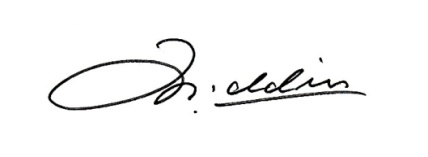 10 August 2021                                                                              M. Jahiruddin                                                                                                                            M. Jahiruddin